27.09.2017											         № 1022						г. СевероуральскО внесении изменений в постановление Администрации Североуральского городского округа от 18.07.2016 № 895 «Об образовании избирательных участков, участков референдума на территории Североуральского городского округа на период 2013-2018 годов»Руководствуясь Избирательным кодексом Свердловской области, Федеральным законом от 12 июня 2002 года № 67-ФЗ «Об основных гарантиях избирательных прав и права на участие в референдуме граждан Российской Федерации», Уставом Североуральского городского округа, с целью повышения уровня доступности гражданами избирательного участка № 2459 и приведения в соответствие наименований учреждений, в помещениях которых размещены избирательные участки, Администрация Североуральского городского округаПОСТАНОВЛЯЕТ:1. Внести в постановление Администрации Североуральского городского округа от 18.07.2016 № 895 «Об образовании избирательных участков, участков референдума на территории Североуральского городского округа на период 2013-2018 годов» (с учетом изменений, внесенных постановлениями Администрации Североуральского городского округа от 12.08.2016 № 1016, от 31.05.2017 № 641, от 13.06.2017 № 694) следующие изменения: пункт 1 постановления изложить в следующей редакции:«1. Образовать избирательные участки, участки референдума на территории Североуральского городского округа на период 2013-2018 годов»:1) избирательный участок № 2447 с центром в здании муниципального автономного общеобразовательного учреждения средняя общеобразовательная школа № 8, город Североуральск, улица Советская, дом 41 (2003 избирателей)Описание границ участка:поселок Бокситы – все дома;улица Вагранская – все дома;улица Гаражная – все дома;улица Гоголя – все дома;улица Зои Космодемьянской – все дома;улица Источная – все дома;улица Калинина – все дома;улица Куйбышева – все дома;улица Маяковского - дома №№ 11, 13, 15, 16, 18, 24, 26, 28;улица Советская – дома с № 32 по № 56 по четной стороне, № 39, № 71А;улица Толстого – все дома;улица Шевченко – все дома;улица Щорса – все дома;2) избирательный участок № 2448 с центром в здании муниципального автономного образовательного учреждения средняя общеобразовательная школа № 9, город Североуральск, улица Молодежная, дом 22 (1919 избирателей)Описание границ участка:улица Красноармейская - все дома;улица Набережная – все дома;улица Ленина - дома №№ 35, 37, 39, 42, 43;улица Маяковского - дома №№ 14, 20, 22;улица Павла Баянова - дома №№ 1, 6, 6А;улица Свердлова - дома с № 129 по № 159 по нечетной стороне, дома с № 130 по № 148 по четной стороне;улица Советская – дома с № 3 по № 37 по нечетной стороне, дома с № 4                по № 26 по четной стороне;3) избирательный участок № 2449 с центром в здании муниципального автономного учреждения дополнительного образования «Центр внешкольной работы», город Североуральск, улица Каржавина, дом 27 (2127 избирателей)Описание границ участка:улица Белинского - дома №№ 15, 17, 19;улица Каржавина - дома с № 28 по № 44 по четной стороне;улица Мира – дома с № 5 по № 15 по нечетной стороне;улица Чайковского - дома №№ 1А, 2А, 4;улица 50 Лет СУБРа – дома с № 49 по № 61 по нечетной стороне;4) избирательный участок № 2450 с центром во Дворце культуры «Современник», город Североуральск, улица Ленина, дом 24 (1646 избирателей) Описание границ участка:улица Белинского - дома №№ 21, 23, 24, 26, 27, 28, 30, 32;улица Каржавина - дома №№ 23, 31, 33, 35, 37;улица Ленина - дома с № 28 по № 40 по четной стороне, дома №№ 29, 31;улица Маяковского – дома с № 1 по 9 по нечетной стороне;улица Молодежная - дома с № 12 по № 20 по четной стороне, дома с № 13 по № 25 по нечетной стороне;улица Свердлова - дома с № 54 по № 60 по четной стороне, дома с № 57              по № 73А по нечетной стороне;улица Чайковского - дома с № 10 по № 20 по четной стороне, дома с № 19 по № 23 по нечетной стороне;5) избирательный участок № 2451 с центром в здании Государственного автономного профессионального образовательного учреждения Свердловской области «Североуральский политехникум» (ранее СПТУ № 95), город Североуральск, улица Степана Разина, дом 1 (1632 избирателей) Описание границ участка:улица Бажова - дома с № 1 по № 23 по нечетной стороне, дома с № 2 по № 22 по четной стороне;улица Белинского - дома с № 1 по № 13 по нечетной стороне;улица Буденного - дома №№ 1, 2, 3, 4, 5, 6;улица Горняков - дома с № 31 по № 63 по нечетной стороне, дома с № 14                по № 70 по четной стороне;улица Железнодорожная - все дома;улица Загородная - дома с № 46 по № 68 по четной стороне;улица Котовского - все дома;улица Лермонтова - все дома;улица Лесная - все дома;улица Малышева - все дома;улица Мира - дом №18;улица Островского - дома с № 1 по № 95 по нечетной стороне, дома с № 2 по № 92 по четной стороне;улица Радищева - все дома;улица Сергея Лазо - все дома;улица Сосновая - все дома;улица Хохрякова - дома с № 1 по № 41 по нечетной стороне, дома с № 2 по № 92 по четной стороне;улица Чернышевского - все дома;улица 144 квартал – все дома;улица 50 Лет СУБРа – дома с № 35 по № 47 по нечетной стороне;6) избирательный участок № 2452 с центром во Дворце культуры «Современник», город Североуральск, улица Ленина, дом 24 (1976 избирателей)Описание границ участка:улица Горького - дома с № 42 по № 64 по четной стороне;улица Каржавина - дома №№ 15, 15А, 17, 21;улица Ленина - дома №№ 14А, 18, 22, дома с № 19 по № 27 по нечетной стороне;улица Мира – дома №№ 1, 2, 3, 4;улица Молодежная - дома №№ 7, 8, 9, 10;улица Октябрьская - дома с № 38 по № 70 по четной стороне;улица Осипенко - все дома;улица Первомайская - дома с № 37 по № 59 по нечетной стороне, дома с № 50 по № 84 по четной стороне;улица Пирогова - дома с № 71 по № 95 по нечетной стороне, дома с № 72 по № 90 по четной стороне;улица Свердлова - дом № 52;улица Чайковского – дома №№ 9, 11, 13;улица Чкалова - все дома;улица 8 Марта - все дома;7) избирательный участок № 2453 с центром в здании Муниципального автономного общеобразовательного учреждения средняя общеобразовательная школа № 1, город Североуральск, улица Свердлова, дом 44 (1632 избирателей) Описание границ участка:улица Карла Маркса - все дома;улица Карпинского - все дома;улица Октябрьская – дом № 45, дома с № 74 по № 94 по четной стороне;улица Первомайская – дома №№ 65, 67, 69, дома с № 90 по № 106 по четной стороне;улица Пушкина - все дома;улица Свердлова - дома с № 11 по № 45А по нечетной стороне, дома с № 40 по № 50 по четной стороне;улица Циолковского – дом № 46.8) избирательный участок № 2454 с центром в здании Муниципального унитарного предприятия «Комэнергоресурс» (ранее СПТУ № 76), город Североуральск, улица Свердлова, дом 5 (1835 избирателей)Описание границ участка:улица Ватутина - дома с № 26 по № 34 по четной стороне, дома №№ 21, 23, 25;улица Заречная – все дома;улица Комсомольская - дома с № 31 по № 57 по нечетной стороне, дома с № 22 по № 50 по четной стороне;улица Октябрьская - дома №№ 41, 43, 49, 49А, дома с № 96 по № 136 по четной стороне;улица Свердлова – дома №№ 3, 7;улица Циолковского – дома №№ 23, 40, 42.9) избирательный участок № 2455 с центром в здании Автономной некоммерческой организации «Центр содействия развития образования», город Североуральск, улица Ватутина, дом 17А (1683 избирателей)Описание границ участка:улица Буденного - дома с № 24 по № 36 по четной стороне;улица Ватутина - дома с № 3 по № 19 по нечетной стороне, дома                           №№ 22, 24;улица Григория Постникова – все дома;улица Комсомольская - дома №№ 15, 17;улица Комсомольская Правда – все дома;улица Ленина - дома с № 1 по № 9 по нечетной стороне, дома с № 2 по № 6 по четной стороне;переулок Ленина - все дома;переулок Лесной – все дома;улица Максима Походяшина – все дома;улица Свердлова – дом № 4;улица Солнечная – все дома;улица Тургенева - все дома.улица Энтузиастов – все дома;улица Ясная – все дома;10) избирательный участок № 2456 с центром в здании муниципального автономного общеобразовательного учреждения средняя общеобразовательная школа № 11, город Североуральск, улица Молодежная, дом 4 (1579 избирателей)Описание границ участка:улица Буденного - дом № 21А, 22, 23, 23А;улица Ватутина - дома с № 4 по № 16 по четной стороне;улица Каржавина - дома №№ 6А, 10, 11, 13;улица Комсомольская - дома №№ 7, 9, 11А;улица Октябрьская - дома с № 1 по № 13 по нечетной стороне, дом № 29;улица Циолковского - дома №№ 1, 5, 5А, дома с № 6 по № 18 по четной стороне;улица Шахтерская - дома №№ 1, 1А, 3А;11) избирательный участок № 2457 с центром в здании клуба поселка Покровск-Уральский, город Североуральск, поселок Покровск-Уральский, улица Советская, дом 28 (1025 избирателей)Описание границ участка:поселок Покровск-Уральский – все дома;12) избирательный участок № 2458 с центром в здании муниципального бюджетного общеобразовательного учреждения основная общеобразовательная школа № 4, город Североуральск, поселок Баяновка, улица Гагарина, дом 7 (466 избирателей)Описание границ участка:поселок Баяновка – все дома;13) избирательный участок № 2459 с центром в здании детского юношеского досугового центра «Ровесник», город Североуральск, поселок Третий Северный, улица Кедровая, дом 19 (1435 избирателей)Описание границ участка:поселок Третий Северный – все дома;14) избирательный участок № 2460 с центром в здании Муниципального автономного общеобразовательного учреждения «Средняя общеобразовательная школа № 14 имени Героя России Дмитрия Шектаева», город Североуральск, поселок Калья, улица Комарова, дом 13А (1749 избирателей)Описание границ участка:поселок Калья:улица Бажова - все дома;улица Больничный переулок - дома №№ 6, 7, 8, 10;улица Зои Космодемьянской – дома с № 7 по № 19 по нечетной стороне, дома с № 12 по № 28 по четной стороне;улица Кирова - все дома;улица Комарова - дома с № 12 по № 78 по четной стороне, дома                            с № 9 по № 39 по нечетной стороне;улица Ленина – дома с № 35 по № 83 по нечетной стороне, дома №№ 56, 58;улица Олега Кошевого - дома с № 12 по № 20 по четной стороне, дома                  с № 25 по дом № 45 по нечетной стороне;улица Шахтерская - дома №№ 10, 12, 13, 15, 15А;15) избирательный участок № 2461, с центром в доме культуры «Горняк» поселка Калья, город Североуральск, поселок Калья, улица Ленина, дом 33 (2201 избирателей)Описание границ участка:поселок Калья:улица Калинина - дома с № 5 по № 47А по нечетной стороне, дома                       с № 2 по № 62 по четной стороне;улица Клубная – дома №№ 4, 5, 12, 12/1, 14;улица Комарова – дома с № 1 по № 7 по нечетной стороне, дома с № 2              по № 10 по четной стороне;улица Красноармейская – дома с № 1 по № 13 по нечетной стороне, дома с № 2 по № 24 по четной стороне;улица Ленина – дома с № 1 по № 31 по нечетной стороне, дома с № 2                 по № 34 по четной стороне;улица Октябрьская - все дома;улица Первомайская – все дома;улица 40 лет Октября – дома с № 2 по № 54 по четной стороне, с № 1                      по № 65 по нечетной стороне;16) избирательный участок № 2462 с центром в здании Муниципального автономного общеобразовательного учреждения средняя общеобразовательная школа № 13, город Североуральск, поселок Черемухово, улица Калинина, дом 19 (1708 избирателей)Описание границ участка:поселок Черемухово:улица Ватутина - дома №№ 1, 2, 4, 5, 6, 22, 25, 27;улица Вокзальная – дома №№ 1, 3, 9;улица Калинина - дома с № 1 по 33 по нечетной стороне, дом № 12;улица Ленина – дом № 11;улица Матросова - дома с № 1 по № 61 по нечетной стороне, с № 2 по № 40 по четной стороне;улица Степана Разина - все дома;17) избирательный участок № 2463 с центром в здании Муниципального автономного общеобразовательного учреждения средняя общеобразовательная школа № 13, город Североуральск, поселок Черемухово, улица Калинина, дом 19 (1273 избирателей)Описание границ участка:поселок Черемухово:улица Ватутина дома №№ 30, 32, 34, 40А;улица Гагарина - все дома;улица Жданова - все дома;улица Иванова - все дома;улица Калинина – дома с № 31 по № 73 по нечетной стороне, дом № 14, дома с № 32 по № 94 по четной стороне;улица Кирова - все дома;улица Ленина - дома с № 16 по № 90 по четной стороне, с № 29 по № 81                  по нечетной стороне;улица Матросова - дома с № 50 по № 108 по четной стороне, с № 63 по № 141 по нечетной стороне;улица Октябрьская - все дома;улица Пушкина - все дома;улица Свердлова - все дома;улица Титова - все дома;18) избирательный участок № 2464 с центром в здании клуба поселка Сосьва, город Североуральск, поселок Сосьва, улица 40 лет Октября, дом 2 (246 избирателей)Описание границ участка:поселок Сосьва – все дома;19) избирательный участок № 2465 с центром в здании Управления Администрации Североуральского городского округа в поселках Черемухово, Сосьва и селе Всеволодо-Благодатское, город Североуральск, село Всеволодо-Благодатское, улица Кирова, дом 21 (180 избирателей)Описание границ участка:село Всеволодо-Благодатское – все дома;20) избирательный участок № 2466 с центром в здании молодежно-подросткового клуба «Искра», город Североуральск, поселок Черемухово,                 улица Ленина, дом 15 (1696 избирателей) Описание границ участка:поселок Черемухово:улица Калинина - дома с № 2 по № 10А по четной стороне;улица Ленина - дома с № 2 по 14 по четной стороне, дома с № 1 по № 13                 по нечетной стороне;Пожарное депо – все дома;21) избирательный участок № 2567 с центром в здании Муниципального автономного общеобразовательного учреждения средняя общеобразовательная школа № 11, город Североуральск, улица Молодежная, дом 4 (1662 избирателей)Описание границ участка:улица Ватутина – дома №№ 18, 20;улица Комсомольская – дом № 20;улица Ленина - дома №№ 10, 12, 14, 15, 17, 17А;улица Октябрьская - дома №№ 31, 33, 35, 37;улица Циолковского – дома №№ 19, 28;улица Школьный переулок – все дома;22) избирательный участок № 2568 с центром в административном здании Государственного автономного стационарного учреждения социального обслуживания населения Свердловской области «Североуральский психоневрологический интернат», город Североуральск, улица Советская, дом 71 (200 избирателей)Описание границ участка:улица Советская - дом № 71;23) избирательный участок № 2616 с центром в здании Муниципального автономного общеобразовательного учреждения «Средняя общеобразовательная школа № 9» город Североуральск, улица Молодежная, дом 22 (1952 избирателей)Описание границ участка:улица Бажова – дома с № 24 по № 54 по четной стороне, дома с № 25                    по № 53 по нечетной стороне;улица Белинского - дома с № 2 по № 16 по четной стороне;улица Горняков – дома с № 65 по № 135 по нечетной стороне, дома с № 72 по № 120 по четной стороне;улица Декабристов - все дома;улица Западная – все дома;улица Загородная – дома №№ 1, 3, 5, 11, 13 дома с № 70 по № 110 по четной стороне;улица Каржавина - дом № 39;улица Кирова - все дома;улица Ломоносова – все дома;улица Маяковского – дома с № 4 по № 12 по четной стороне;улица Молодежная – дома №№ 24, 27, 28, 29, 31;улица Островского - дома с № 94 по № 168 по четной стороне, с № 97                  по № 187 по нечетной стороне;улица Павла Баянова - дома №№ 12, 12А, 14, дома с № 3 по № 11 по нечетной стороне;улица Покровская - все дома;улица Попова - все дома;улица Розы Люксембург - все дома;улица Садовая - все дома;улица Садовое кольцо - все дома;улица Северная - все дома;улица Хохрякова - дома с № 94 по № 150 по четной стороне;улица Чапаева - все дома;улица Школьная - все дома;улица 50 лет СУБРа - дома с № 63 по № 77 по нечетной стороне;24) избирательный участок № 2617 с центром в здании Государственного автономного профессионального образовательного учреждения Свердловской области «Североуральский политехникум» (ранее СПТУ-95), город Североуральск, улица Степана Разина, дом 1 (1738 избирателей)Описание границ участка:улица Буденного – дома №№ 16, 18, 19, 20, 21;улица Горького - дома с № 1 по № 33 по нечетной стороне, дома с № 2 по № 40 по четной стороне;улица Каржавина - дома с № 12 по № 26 по четной стороне;улица Матросова – все дома;улица Мира - дома №№ 6, 8, 10, 14, 16;улица Октябрьская – дома с № 2 по № 36 по четной стороне;улица Павлика Морозова - все дома;улица Первомайская - дома с № 1 по № 33 по нечетной стороне, дома с № 2 по № 48 по четной стороне;улица Пирогова - дома с № 3 по № 69 по нечетной стороне, дома с № 4                по № 70 по четной стороне;улица Степана Разина – дома №№ 1, 2, 2А, 4, 5, 6, 7, 8;улица Фрунзе – все дома;улица Шахтерская – дома №№ 2, 7, 9, 11, 13.25) избирательный участок № 2618, с центром в здании Муниципального автономного общеобразовательного учреждения «Средняя общеобразовательная школа № 14 имени Героя России Дмитрия Шектаева», город Североуральск, поселок Калья, улица Больничный переулок, дом 5 (638 избирателей)Описание границ участка:поселок Калья:улица Больничный переулок – дома №№ 1, 3, 4;улица Зои Космодемьянской - дома с № 1 по № 5 по нечетной стороне, дома с № 2 по № 10 по четной стороне;улица Калинина – дома с № 49 по № 101 по нечетной стороне, дома с № 64 по № 128 по четной стороне;улица Клубная – дома №№ 9, 11, 13, 17, 19, 23, 27;улица Красноармейская – дома с № 15 по № 55 по нечетной стороне, дома              с № 32 по № 118 по четной стороне;улица Ленина – дома №№ 36, 38, дома с № 60 по № 88 по четной стороне;улица Олега Кошевого - дома с № 1 по № 23 по нечетной стороне, с № 2              по № 10 по четной стороне;улица Шахтерская – дома №№ 8, 11;улица 40 лет Октября – дома с № 56 по № 68 по четной стороне, дома с № 67 по № 87 по нечетной стороне».2. Опубликовать настоящее постановление в газете «Наше слово» и разместить на официальном сайте Администрации Североуральского городского округа не позднее 15 ноября 2017 года.3. Контроль за выполнением настоящего постановления оставляю за собой.И. о. Главы Североуральскогогородского округа								  В.П. Матюшенко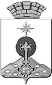 АДМИНИСТРАЦИЯ СЕВЕРОУРАЛЬСКОГО ГОРОДСКОГО ОКРУГАПОСТАНОВЛЕНИЕ